 2024.3.12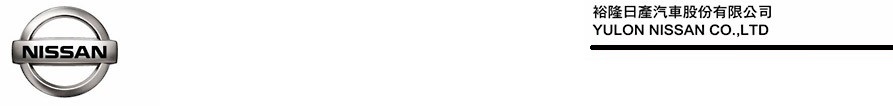 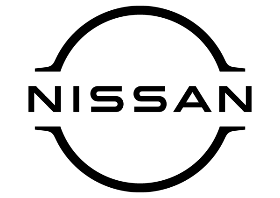 師生報名熱絡  競爭NISSAN KICKS e-POWER最大獎開回家  近2000師生參加「創新風雲賞」校園講座  激發社群行銷創意    「2023-2024裕隆日產汽車創新風雲賞」自2023年7月7日宣布活動報名開始，以貼近年輕學子的競賽題目「NISSAN e-POWER創意社群行銷」，鎖定新能源科技 X-TRAIL e-POWER做為競賽主題車款，號召大專院校學生創作創意IG社群行銷活動，呼應數位及綠色雙軌轉型趨勢，與時俱進符合社會需求，吸引全國躍躍欲試競賽隊伍熱絡報名參賽。活動報名即將在2024年5月20日截止，裕隆日產鼓勵所有大專院校學生把握機會立即參賽，至活動官網https://event.nissan.com.tw/2023designaward報名交件，競爭NISSAN KICKS e-POWER最大獎開回家。    為鼓勵校園傑出人才參與全新創新風雲賞競賽活動，裕隆日產於2023年10月12日正式展開NISSAN校園創新講座，已巡迴全臺灣北、中、南、東超過20所大專院校。首場講座造訪位於臺中市的上屆金賞獎得主逢甲大學，足跡北至新北市淡江大學、南至臺南市國立成功大學、東至花蓮縣國立東華大學，累積近2,000名師生熱情參與。校園講座分享汽車產品開發技術、商品企劃及行銷實務，讓師生深入瞭解汽車產業以及最新業界趨勢，更鼓勵學生透過本屆創新風雲賞這個平台，實際演練社群行銷企劃，盡情發揮數位轉型社群力，符合年輕潮流，激發社群行銷創意。報名熱絡  歡迎師生參賽把最大獎NISSAN KICKS e-POWER開回家    「2023-2024裕隆日產汽車創新風雲賞」自2023年7月7日宣布活動報名開始，以貼近年輕學子的競賽題目「NISSAN e-POWER創意社群行銷」，鎖定新能源科技 X-TRAIL e-POWER做為競賽主題車款，號召大專院校學生創作創意IG社群行銷活動，呼應數位及綠色雙軌轉型趨勢，與時俱進符合社會需求，吸引全國躍躍欲試競賽隊伍熱烈報名參賽。    「2023-2024裕隆日產汽車創新風雲賞」活動師生報名熱絡，參賽隊伍現正熱烈增加中，即將在2024年5月20日截止報名交件，本屆特別以NISSAN最新上市KICKS e-POWER新車一台作為最大獎「金賞獎」，鼓勵更多青年學子踴躍參賽，希望募集更多優秀作品。裕隆日產誠摯邀請所有擅長數位媒體設計、影像廣告、行銷企劃、品牌傳播、商業管理的大專院校學生，把握機會至活動官網報名交件，競爭NISSAN KICKS e-POWER最大獎開回家。創作NISSAN X-TRAIL e-POWER創意社群行銷  呼應數位及綠色雙軌轉型    為發揚活動創新精神，「2023-2024裕隆日產汽車創新風雲賞」特別規劃全新主題，並呼應現今數位及綠色雙軌轉型趨勢，推廣NISSAN e-POWER新能源科技，以X-TRAIL e-POWER作為競賽主題車款，號召參賽者深入瞭解e-POWER車款的設計理念，以及為世界帶來的全新改變與嶄新生活模式，鼓勵師生躍出傳統框架，發想社群行銷企劃及作品，角逐NISSAN e-POWER創意社群行銷王。    本屆競賽題目特別結合年輕世代喜愛使用的數位社群媒體，邀請青年學子創作IG社群行銷活動企劃，並製作超有梗POST貼文及REELS短影音，運用社群行銷的特性來傳達NISSAN X-TRAIL e-POWER三大黑科技「e-POWER、e-4ORCE、ProPILOT」，並展現「技術日產 智行未來」品牌精神，盡情發揮數位轉型社群力。近2000師生參加「裕隆日產汽車創新風雲賞」校園講座  激發社群行銷創意    為鼓勵校園傑出人才參與全新創新風雲賞競賽活動，裕隆日產於2023年10月12日正式展開NISSAN校園創新講座，已巡迴全臺灣北、中、南、東超過20所大專院校，包含逢甲大學、世新大學、東海大學、實踐大學、銘傳大學、國立臺中科技大學、淡江大學、國立彰化師範大學、臺南應用科技大學、國立中正大學、長榮大學、國立高雄科技大學、國立成功大學、文化大學、中國科技大學、大同大學、國立東華大學、龍華科技大學、佛光大學以及國立陽明交通大學等學校，累積近2,000名師生熱情參與。    NISSAN校園創新講座安排裕隆日產專業講師進行專題演講，介紹X-TRAIL e-POWER「不用充電的電動車」技術的產品開發理念(註1)、行銷實務經驗及數位轉型策略，並邀請上屆得獎團隊分享參賽經驗及心路歷程，勉勵學弟妹踴躍參與本屆競賽，現場更展示X-TRAIL e-POWER實車，讓與會師生親身體驗 NISSAN 「技術日產 智行未來」品牌精神。NISSAN校園創新講座帶領師生深入瞭解汽車產業以及最新業界趨勢，更鼓勵學生透過本屆創新風雲賞這個平台，實際演練社群行銷企劃，盡情發揮數位轉型社群力，符合年輕潮流，現場交流互動踴躍，激發社群行銷創意。    裕隆日產誠摯邀請所有擅長數位媒體設計、影像廣告、行銷企劃、品牌傳播、商業管理的大專院校學生，把握機會至活動官網報名交件，詳情及相關報名資訊請至「2023-2024裕隆日產汽車創新風雲賞」活動官網https://event.nissan.com.tw/2023designaward查詢。(註2)註1：X-TRAIL e-POWER係以燃油引擎發電，並由電動馬達驅動之油電混合車。NISSAN e-POWER「不用充電的電動車」相關資訊請見NISSAN EUROPE官網：https://europe.nissannews.com/en-GB/releases/release-0dca771e6d16d83734ea2879bc03e276-e-power-nissans-unique-electrified-powertrain-now-unplugged註2：本活動辦法與詳情以活動官網宣佈資訊為主，NISSAN保留隨時變更、修改或終止本活動及約定條款之權利，若有異動，修改後的活動辦法將公佈在活動官方網站中，建議您隨時注意該等修改或變更，NISSAN並保留最終解釋及決定之權利。參加者於任何修改或變更後繼續參加本活動時，將視為參加者已閱讀、瞭解並同意接受該等修改或變更。
# # #聯絡方式：裕隆日產汽車股份有限公司 公關室媒體專線：0800371171公司網站：www.nissan.com.tw